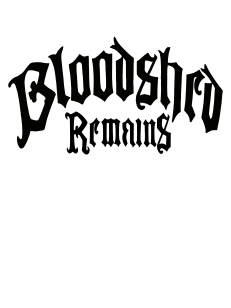  Bloodshed Remains was formed in autumn 2006 in a small Austrian town called Ybbs, when Chris, Woody, Harald and Ben got together to start their first productive rehearsals. The following two years they played several shows in Austria, Germany and made a one-week-tour through the UK. During that time they have been writing and working on their record “What We Live For”, which got released in March 2010. With that LP, Bloodshed Remains started to define themselves and their music. They started to play more shows and experienced that this would be the life they wanted to live. The South-East-Asian and Australian-tour in March 2011 just made their passion grow for music and touring around the world. Getting back to their hometown they started to record their second full-length album. “Countdown” (Burnside Records) is their newest release and marks Bloodshed Remains as one of the most promising Hardcore-bands Austria has to offer these days. They did a release-tour for this record in South Africa which was a mind- blowing experience not just as musicians but also as friends. The new Split CD “Brotherhood” with their Australian mates in “Against” was released in January 2014 & they toured  Australia again and for the first time ever New Zealand. After 7 years of recording, playing, touring, Bloodshed Remains is more motivated than ever and ready on spreading their music and message all around the world! Members:Vocals: Christoph Eplinger(HCB)Drumms: Ewald Frühberger (Woody)Guitar: Benjamin ZaludBass: Harald FrühbergerPresse – Band – Booking World -- Contact : Harald Frühberger <bloodshedremains@gmx.net>  Booking Europe: Snoopy@mad-tourbooking.de Booking New Zealand: olly@odrproductions.comBooking South Africa: ashley@favourthebrave.comBooking Australia: bloodshedremains@gmx.nethttp://www.facebook.com/BLOODSHEDREMAINS.YCHCwww.bloodshedremains.athttp://bloodshedremains.bandcamp.com